СОВЕТ МОГОЧИНСКОГО СЕЛЬСКОГО ПОСЕЛЕНИЯМОЛЧАНОВСКИЙ РАЙОН, ТОМСКАЯ ОБЛАСТЬРЕШЕНИЕ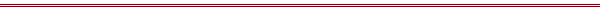 «18» ноября 2019 года								№ 68с. МогочиноО внесении изменений и дополнений в решение Совета Могочинского сельского поселения  от 22.07.2015 № 100 «Об утверждении Уставамуниципального образования Могочинскоесельское поселение» В целях приведения Устава муниципального образования Могочинское сельское поселение в соответствие с действующим законодательством Совет Могочинского сельского поселения  РЕШИЛ:Внести в решение Совета Могочинского сельского поселения  от 22.07.2015 № 100 «Об утверждении Устава муниципального образования Могочинское сельское поселение» изменения и дополнения, согласно приложению к настоящему решению. Направить настоящее решение о внесении изменений и дополнений в решение Совета Могочинского сельского поселения  от 22.07.2015 № 100 «Об утверждении Устава муниципального образования Могочинское сельское поселение»  на государственную регистрацию в Управление Министерства юстиции Российской Федерации по Томской области.Опубликовать настоящее решение в официальном печатном издании «Информационный бюллетень» и разместить на официальном сайте Муниципального образования Могочинское сельское поселение в сети «Интернет» по адресу http://www.mogochino.ru/.Пункты 1,7,8,9 и 10 приложения к настоящему решению не применяются в отношении действующего Главы Могочинского сельского поселения, являющегося одновременно председателем Совета до вступления в должность Главы Могочинского сельского поселения, избранного представительным органом муниципального образования из числа кандидатов, представленных конкурсной комиссией по результатам конкурса. Настоящее решение вступает в силу со дня официального опубликования после государственной регистрации настоящего решения «О внесении изменений и дополнений в решение Совета Могочинского сельского поселения  от 22.07.2015 № 100 «Об утверждении Устава муниципального образования Могочинское сельское поселение»  в Управление Министерства юстиции Российской Федерации по Томской области. Контроль над исполнением настоящего решения возложить на контрольно-правовой комитет Совета Могочинского сельского поселения.Председатель Совета Могочинского сельского поселения, Глава Могочинского сельского поселения			      Детлукова А.В.                                                                                     Приложение к решению Совета                                                                                      Могочинского сельского поселения № 68 от «18» ноября 2019 года  ИЗМЕНЕНИЯ И ДОПОЛНЕНИЯ в Устав муниципального образования Могочинское сельское поселение Молчановского района Томской области Пункт 2 части 1 статьи 2 изложить в следующей редакции:«2) Глава Могочинского сельского поселения – Глава муниципального образования Могочинское сельское поселение (далее – Глава поселения, Глава Администрации);».Пункт 18 части 1 статьи 4 изложить в следующей редакции:«18) утверждение генеральных планов поселения, правил землепользования и застройки, утверждение подготовленной на основе генеральных планов поселения документации по планировке территории, выдача градостроительного плана земельного участка, расположенного в границах поселения, выдача разрешений на строительство (за исключением случаев, предусмотренных Градостроительным кодексом Российской Федерации, иными федеральными законами), разрешений на ввод объектов в эксплуатацию при осуществлении строительства, реконструкции объектов капитального строительства, расположенных на территории поселения, утверждение местных нормативов градостроительного проектирования поселений, резервирование земель и изъятие земельных участков в границах поселения для муниципальных нужд, осуществление муниципального земельного контроля в границах поселения, осуществление в случаях, предусмотренных Градостроительным кодексом Российской Федерации, осмотров зданий, сооружений и выдача рекомендаций об устранении выявленных в ходе таких осмотров нарушений, направление уведомления о соответствии указанных в уведомлении о планируемых строительстве или реконструкции объекта индивидуального жилищного строительства или садового дома (далее - уведомление о планируемом строительстве) параметров объекта индивидуального жилищного строительства или садового дома установленным параметрам и допустимости размещения объекта индивидуального жилищного строительства или садового дома на земельном участке, уведомления о несоответствии указанных в уведомлении о планируемом строительстве параметров объекта индивидуального жилищного строительства или садового дома установленным параметрам и (или) недопустимости размещения объекта индивидуального жилищного строительства или садового дома на земельном участке, уведомления о соответствии или несоответствии построенных или реконструированных объекта индивидуального жилищного строительства или садового дома требованиям законодательства о градостроительной деятельности при строительстве или реконструкции объектов индивидуального жилищного строительства или садовых домов на земельных участках, расположенных на территориях поселений, принятие в соответствии с гражданским законодательством Российской Федерации решения о сносе самовольной постройки, решения о сносе самовольной постройки или ее приведении в соответствие с предельными параметрами разрешенного строительства, реконструкции объектов капитального строительства, установленными правилами землепользования и застройки, документацией по планировке территории, или обязательными требованиями к параметрам объектов капитального строительства, установленными федеральными законами (далее также - приведение в соответствие с установленными требованиями), решения об изъятии земельного участка, не используемого по целевому назначению или используемого с нарушением законодательства Российской Федерации, осуществление сноса самовольной постройки или ее приведения в соответствие с установленными требованиями в случаях, предусмотренных Градостроительным кодексом Российской Федерации;».В части 4 статьи 14 слова «по проектам и вопросам, указанным в части 3 настоящей статьи,» исключить.Пункт 5 части 1 статьи 6 исключить.Часть 2 статьи 11 изложить в следующей редакции:«2. Сход граждан, предусмотренный настоящей статьей, правомочен при участии в нем более половины обладающих избирательным правом жителей населенного пункта или поселения. В случае, если в населенном пункте отсутствует возможность одновременного совместного присутствия более половины обладающих избирательным правом жителей данного населенного пункта, сход граждан проводится поэтапно в срок, не превышающий одного месяца со дня принятия решения о проведении схода граждан. При этом лица, ранее принявшие участие в сходе граждан, на последующих этапах участия в голосовании не принимают. Решение схода граждан считается принятым, если за него проголосовало более половины участников схода граждан.». В Части 4 статьи 23 после слова «инструментами» знак препинания «.» заменить на знак препинания «,» и дополнить часть следующим содержанием:«если иное не предусмотрено Федеральным законом от 06.10.2003 № 131-ФЗ «Об общих принципах организации местного самоуправления в Российской Федерации».».Часть 1 статьи 25 изложить в следующей редакции:«1. Организацию деятельности Совета осуществляет председатель Совета, избираемый Советом Могочинского сельского поселения из числа депутатов».Пункт 5 части 2 статьи 25 изложить в новой редакции:«5) издает постановления и распоряжения по вопросам организации деятельности Совета, подписывает протоколы заседаний, решения Совета».Часть 1 статьи 27 изложить в следующей редакции:«1. Глава поселения является высшим должностным лицом сельского поселения. Возглавляет Администрацию Могочинского сельского поселения.».В абзаце 1 части 6 статьи 27 исключить слова:«постановления и распоряжения по вопросам организации деятельности Совета, или».Часть 5 статьи 28 изложить в следующей редакции:«5. Полномочия Главы поселения прекращаются досрочно в случае несоблюдения ограничений, запретов, неисполнения обязанностей, установленных Федеральным законом от 25 декабря 2008 года № 273-ФЗ «О противодействии коррупции», Федеральным законом от 3 декабря 2012 года № 230-ФЗ «О контроле за соответствием расходов лиц, замещающих государственные должности, и иных лиц их доходам», Федеральным законом от 7 мая 2013 года № 79-ФЗ «О запрете отдельным категориям лиц открывать и иметь счета (вклады), хранить наличные денежные средства и ценности в иностранных банках, расположенных за пределами территории Российской Федерации, владеть и (или) пользоваться иностранными финансовыми инструментами», если иное не предусмотрено Федеральным законом от 06.10.2003 № 131-ФЗ «Об общих принципах организации местного самоуправления в Российской Федерации».».Управление Министерства юстицииРоссийской Федерации по Томской области«20» декабря 2019г.Зарегистрированы изменения в уставГосударственный регистрационный№ RU705103012019004Начальник Управления Минюста Россиипо Томской области